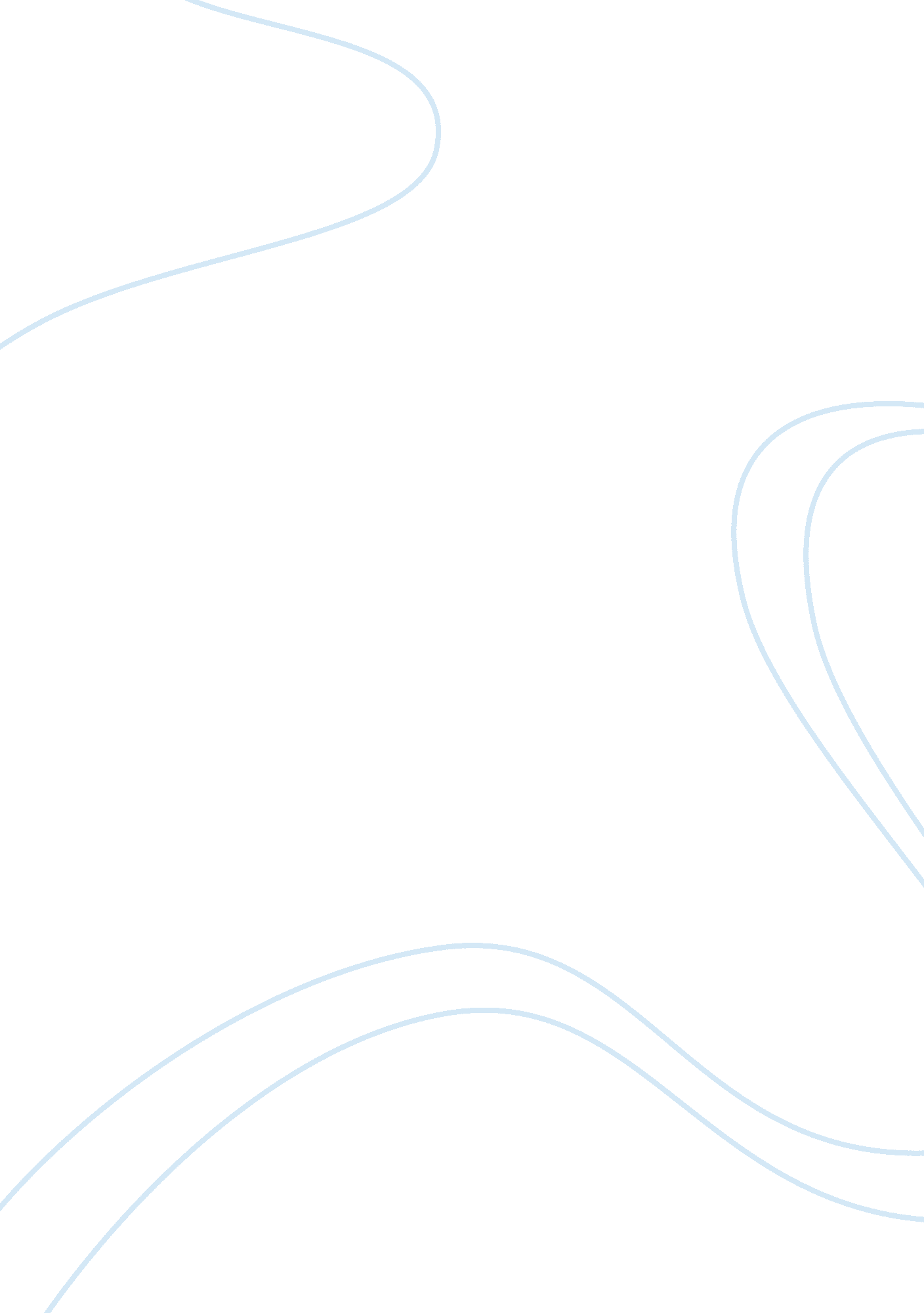 Computer application: chapter 2 : the internet and wo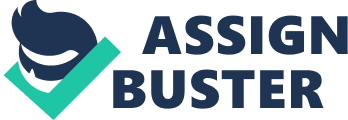 hostA ________is any computer that provides services and connections to other computers on a network. dial-upUnlike high-speed connections that always are on, with ___________ access, you must establish a connection to the internet. IPAn ___ address is a number that uniquely identifies each computer or device connected to the Internet. PageEach document on the web, called a Web____, can contain text, graphics, audio, and video. Domain PageAn_____________ _______________ is the text version of an IP address. serverA _________ server is a computer tha delivers requested Web pages to your computer. URLA Web page has a unique address, called a(n) ________ buisness/marketingThe purpose of an__________ web site, as shown in the accompyaning fiure, is to promote or sell a product or service. multimediaThe term _________ refers to any application that combines text with graphics, animations, audio, video, and/ or virtual reality graphicAs shown in the accompanying figure, an _______ is a digital represantion of nontext information such as a drawing, chart, or photograph audioOn the web, web sites like the one in the accompanying figure can make use of__________, which includes music, speech , or any other sound. playerTo listen to an audio file on your computer, you need special software called a __________ Streaming__________ is the process of transferring data in a continous and even flow. Video________ consits of full-motion images that are played back at various speeds. VR____________ is the use of computers to simulate a real or imagined enviormet that appears as a three - dimesional (3-D) space. trueT or F to browse the web you need a computer that is connected to the Internet and that has a Web browser. trueMany current Web browsers supprot tabbed browsing, where the top of the browser displays a tab for each web page you can open. falseIt is legal to download copyright music only if the song's copyright holder has granted permisson for users to download and play the song. trueVideo files seldom are compressed because they are quite small in size. search textTo find Web pages easily, simply enter a word or phrase, called ____________ ___________, in the text box, as shown in the accompyaning figure. mailing listA(n) ________ ________ group of e-mail names and addresses given a single name. chat roomA(n)________________ _______________ is a location on an Internet server that permits users to have real- time, typed conversations with each other. buisness/marketingThe purpose of an _____________web site is to promote or sell a product or service. e-commerceAs represented in the accompanying figure, ________ is a buisness transacation that occurs over an electronic network such as the Internet. e-mailYou use a_________ progam to create, send, receive, forward, store, print, and delete e-mail messages. addressAn e-mail _________ is a combination of a user name and domain name tha identifies a user so he or she can receive Internet e-mail. VoIP____________ enables users to speak to other users over the Internet( instead of the public switched telephone network.) Netiqutte_________________ is the code of acceptable behavior users should follow while on the Internet; that is, it is the conduct expected of individuals while online. news groupAn __________ is an online area in which users have written discussions about a particular subject. flamesAccording to the rules of netiqutte, in e-mail, the newsgroups, and chat rooms you should avoid sending or posting________________. DSLProvides high-speed Internet connections using regular telephone lines linkTo activate one of these on a Web-page, you point to it and then press the left mouse button playerSpecial software used to listen to music on a computer TLDThis identifies the type of organization associated with a domain search engineProgam that finds web sites and Web pages portalWeb site that offers a variety of Internet services from a single location Web applicationA web site that allows users to access and interact with software through a Web browser, for example real timeMeans that you and the people with whom you are conserving are online at the same time VRThe use of computers to simulate a real or imagined enviorment that appears as a 3-D space plug-inextends the capability of a browser C2Cconsumer to consumer B2BBuisness to buisness ONCOMPUTER APPLICATION: CHAPTER 2 : THE INTERNET AND WO SPECIFICALLY FOR YOUFOR ONLY$13. 90/PAGEOrder Now 